新 书 推 荐中文书名：《极限生存：那些战胜了一切困难的人所教给我们的》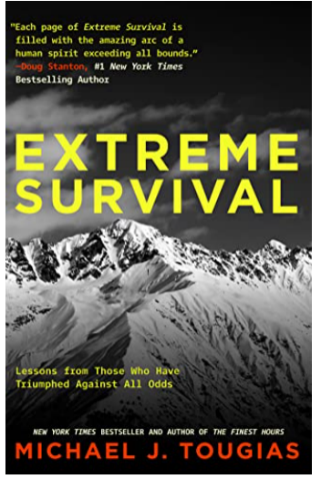 英文书名：EXTREME SURVIVAL: Lessons from Those Who Have Triumphed Against All Odds作    者：Michael Tougias 出 版 社：Mango Publishing代理公司：ANA/Conor Cheng出版时间：2022年11月代理地区：中国大陆、台湾页    数：180页审读资料：电子稿类    型：非虚构从生存故事中学习抗压能力内容简介：《极限生存》是人们期待已久的《纽约时报》畅销书作者迈克尔·图加斯的《怒海救援》（The Finest Hours）的后续作品。在阅读这些真实的生存故事和学习有用的生存技巧时，这本激动人心的书将牢牢拿捏住你的神经!在故事中探寻人祸的原因。为了回答灾难发生的原因以及一些人是如何生存下来的问题，图加斯采访了100多位绝境逢生的人，首先记录了他们令人痛心的生存故事，然后详细讨论了从中学到的教训。这本书既激动人心，又内容丰富，兼顾娱乐性和严谨性，正如书迷所望。通过幸存者的心态来学习复原力。图加斯分享了人在承受压力和面对不同类型的灾难时的能力。在灾难中生存，需要在适当的时候采用极端的技巧。迈克尔·图加斯的所有书籍中都包含了一定程度的深度生存技巧。由此，读者可以学习如何在个人和职业生活中逆势而上。在书中，你会发现：*以图加斯的标志性风格讲述的生动详实的生存故事*对重大人为灾难和导致这些灾难的错误决定的分析*以第一人称叙述的详细生存策略，可以在日常生活中使用如果你喜欢《恐惧的馈赠》（The Gift of Fear）、《深度生存》（Deep Survival）或《如果我活到天亮》（If I Live Until Morning）等非虚构类生存书籍，你也会喜欢《极限生存》。作者简介：迈克尔·图加斯（Michael Tougias）是《纽约时报》的畅销书作家，他的30部畅销非虚构叙事作品赢得了评论界的赞誉和文学奖。他的许多书都由西蒙和舒斯特（Simon & Schuster）、圣马丁出版社（St. Martins Press）、亨利·霍尔特出版公司（Henry Holt）和公共事务出版社（Public Affairs）出版。他参与合著了《怒海救援》一书，讲述了美国海岸警卫队在科德角海岸大胆救援30名受困水手的故事。迪斯尼公司推出了同名电影巨制，由克里斯·派恩（Chris Pines）和卡西·阿弗莱克（Casey Affleck）主演。他的最新著作《决战谍战：肯尼迪和美国最危险的间谍任务》（Above & Beyond: JFK and America’s Most Dangerous Spy Mission）（2018年4月）获得了《书单》（Booklist）的星级评论，其中称赞“文笔绝佳”。该书还被马萨诸塞州图书奖选为“年度十佳图书”之一。图加斯为一百多份杂志和报纸撰稿，包括《纽约时报》（The New York Times）、《今日美国》（USA Today）、《波士顿环球报》（Boston Globe）等等。他是一个备受欢迎的演讲者，在美国几乎全部50个州都做过主题演讲。媒体评价：每一页都充满了人类精神的惊人弧光，超越了所有的界限，而作为读者，我们又可以从中完全回归至人类，人道的、无私的，但又意识到自身为何——我们的身份，我们真实的自我，对生命重要之物的把握。图加斯的报告和故事对喜好冒险故事的阅读者、严谨的历史学家、父母和家庭、教师、公民领袖、商界人士以及所有担任大小领导职务的人都有吸引力，此书诱人不禁发问：“我怎样才能充分利用每一刻？”——道格·斯坦顿（Doug Stanton），《纽约时报》排名第一畅销书《在危险的路上》（In Harm’s Way）和《马兵》（Horse Soldiers）的作者如果你在救生艇上，被鲨鱼包围（比喻或字面意思），你应该考虑什么？应该无视什么？帮助南极探险家、士兵、龙虾渔民和战俘保存理智和生命的思想和心灵模式是什么？迈克尔·图加斯将幸存者的智慧转化为我们都可以用来照亮黑暗的建议。——阿曼达·里普利（Amanda Ripley），畅销书《不可想象之事：灾难发生时谁能幸存下来，以及为什么》（The Unthinkable: Who Survives When Disaster Strikes—and Why）的作者谢谢您的阅读！请将回馈信息发至：程衍泽 (Conor)安德鲁﹒纳伯格联合国际有限公司北京代表处北京市海淀区中关村大街甲59号中国人民大学文化大厦1705室, 邮编：100872电 话：010-82504406手 机：13072260205（微信同号）传真：010-82504200Email: Conor@nurnberg.com.cn网址：www.nurnberg.com.cn微博：http://weibo.com/nurnberg豆瓣小站：http://site.douban.com/110577/微信订阅号：ANABJ2002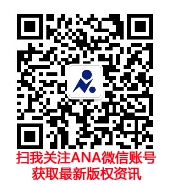 